  Муниципальное автономное образовательное учреждение дополнительного образования «Центр Эстетического воспитания детей города Благовещенска В.В. Белоглазова»Студия «Волшебный сундучок»Тема занятия«Новогодние игрушки»Автор: Пономарева Елена Николаевна педагог дополнительного образования,1 квалификационная категория                                                  Благовещенск 2017             Тема занятия: «Новогодние игрушки» (слайд№1)  (конспект занятия разработан  для детей 5-6 лет)Разработала: педагог дополнительного образования, 1 квалификационной категории Пономарева Елена Николаевна  Цель: Создать новогодние  игрушки при помощи пластилинового  жгута. (слайд№2)Задачи: Образовательные:- Совершенствовать умение работать с пластилином
Развивающие:- Развитие композиционных навыков; воспитание вкуса и эстетического отношения к действительности.
- Развивать глазомер и мелкую моторику рук.
- Развивать творческое воображение и наблюдательность.;
Воспитательные: Воспитывать интерес к изготовлению новогодних игрушек своими руками. Вид занятия: КомбинированноеФормы и методы обучения: словесные: рассказ, беседа, инструктаж; наглядные: показ, демонстрация образцов изделий из пластилина и приемов работы, картины, рисунки. Методы практической работы. Репродуктивный метод. Проектно – конструкторский метод: создание произведения декоративно – прикладного искусства. Индивидуальная  работаМатериалы  и  оборудование: пластилин, доски для  лепки, влажные  салфетки для  рук, образец  выполненной игрушки, заготовки из пенопласта, письмо,елка, эмблема деда мороза и снегурочки, украшение для  доски (мини выставка  работы  детей), музыка, презентация.                                                 Ход  занятия.Организационный  момент.Звучит  тихая  спокойная  музыка.Дети заходят в  кабинет и  вытягивают эмблемки (приложение №2). Сразу делятся  на  две  группы ( 1 Дед Мороза  2. Снегурочки). На  экране изображена елка с  шарами. Педагог: Ребята, я сегодня пришла в нашу мастерскую, а на пороге стоит ёлочка. Посмотрите, какая она красивая. Как вы думаете, кто её принес? А что это у нее на веточке?Дети: письмо.Педагог: Письмо, от кого же оно? Давайте откроем и узнаем, что в нем (распечатываю, достаю лист бумаги, читаю): Письмо пришло от Снеговика. (слайд№3) (приложение №1)«Здравствуйте, ребята. Скоро Новый год и все люди будут украшать елочки. Мы с лесными жителями уже начали готовится к празднику, но не успеваем украсить все елочки в лесу. Помогите нам украсить елочки. Высылаю вам елочку и волшебные шарики. До скорой встречи, ваш друг Снеговик».Педагог достает елку и заготовки новогодних шариков.Педагог: Ну что, ребята, будем елочку украшать?Дети: даПедагог: Ой ребята, а шарики и правда волшебные! А какой они формы  Дети: форма звезды и шишкиПедагог: А давайте украсим нашу елочку?! Дети: давайтеТеоретическая часть.Педагог: В 1925 году в Советском Союзе обычай отмечать Рождество был запрещен. В следующие десять лет елок в нашей стране не украшали. Но вот 28 декабря 1935 года в газете «Правда» вышла статья первого секретаря обкома партии Павла Постышева под названием «Давайте организуем к Новому году детям хорошую елку!».С этого момента начинается эра советской елочной игрушки. По технологиям елочные украшения 30-х годов не слишком отличались от дореволюционных. Как и прежде, игрушки изготавливали вручную мастера-артельщики. Как и прежде, их делали из дрезденского картонажа, ваты и стекла. Ребята, а вы знаете, что раньше был такой старинный обычай изготавливать самодельные игрушки: хлопушки, рыбки из яичной скорлупы, звезды из фольги, домики, избушки, гирлянды…(слайд№4)Давайте и мы тоже украсим елку самодельными игрушками.Посмотрите, на эти шары (показываю  пенопластовые  заготовки) красиво будут они смотреться на елке?Дети: Нет.Педагог: А почему?Дети: Они некрасивые…Педагог: А как мы будем украшать шары.Дети предлагают украсить шары пластилином.Педагог: Сегодня вы ребята работаете в  мастерской деда Мороза и в мастерской Снегурочки. В конце занятия мы  посмотрим чья  мастерская справится со своим  заказом  быстрее и  качественнее. Перед тем  как  приступить к  практической  части  давайте  вспомним Т.Б. при работе  с  пластилином.    Т.Б. 1. Аккуратно используйте  подручные инструменты  и приспособления.2. Нельзя  брать  пластилин в  рот.3. Не  трите  грязными  руками глаза.4. После работы обязательно нужно вымыть руки с  мылом и убрать рабочее место.Педагог: Наши пальчики сейчас будут трудиться, давайте сделаем для них зарядку.Пальчиковая гимнастикаКак интересно нам зимой! (показывают большим пальцем вверх) 

На санках едем мы гурьбой, (имитируют катание на санках) 

Потом в снежки мы поиграем, (имитируют лепку и бросание снежков) 

Все дружно лыжи одеваем, («одевают» лыжи, «берут» палки, «едут») 

Потом все встали на коньки, (изображают катание на коньках) 

Зимой веселые деньки! (показывают большим пальцем вверх).Педагог: А вот теперь приступаем к  работе3.Практическая часть:  (На  протяжении всей  работы  играет  спокойная  тихая  музыка)    (слайд№5)Педагог: предлагает украсить способом раскатывания пластилина в жгут и приклеиваем вокруг заготовки. Жгутик стараемся  делать ровненький  тоненький.         Дети  приступают к  работе. Педагог напоминает о том, что ребенок который сделал  свою игрушку может  помочь соседу.Во время лепки можно делать пальчиковую гимнастику:Пальчиковая гимнастика “Ёлочка” 
Утром дети удивились, (разводят руки в стороны, подняв плечи) 
Что за чудеса случились 
Этой ночью новогодней. 
Ожидали, что угодно, (сжимают и разжимают пальцы) 
А увидели парад: 
В ряд снеговики стоят, (руками рисуют в воздухе три круга) 
Глазки весело горят, (закрывают и открывают ладонями глаза) 
А перед ними ёлочка (хлопают в ладоши) 
Пушистая, в иголочках.4. Итоговая частьПедагог: - Молодцы, ребята! Снеговик так рад, что мы к нему в гости сегодня пришли и помогли украсить елочку. Но чья же мастерская быстрее изготовила игрушки? Пока вы  изготавливали игрушки на  елочке появились смайлики грустные (вам занятие  не  понравилось)  и смешные (занятие  понравилось). Я попрошу  сейчас  наших юных мастеров повесить свой шарик на  елку и снять соответствующий  смайлик. (приложение №2)Педагог читает стихотворение:Ну и елки, просто диво,Как нарядны, как красивы.Ветви слабо шелестят,Бусы яркие блестятИ качаются игрушки -Флаги, звездочки, хлопушки.И, верхушку украшая,Там сияет, как всегда,Очень яркая, большая,Пятикрылая звезда.Педагог: Ой, ребята  смотрите!  Под елкой  мешок  стоит, давайте  посмотрим что там.? А там,  Снеговик  в  благодарность  за  помощь, прислал вам  подарки.(Дети  получают подарки)Спасибо всем  за  работу!                                        Самоанализ занятияЗанятие  проводилось  для  детей  1  года  обучения, возраст 5-6 лет. Тема  занятия «Новогодние игрушки». Данное  занятие  является  закрепляющим.  Дети  умеют  работать  с  пластилином и  выполнять работы методом  жгутика.  Цель занятия: Создать новогодние  игрушки при помощи пластилинового  жгута.Задачи: Образовательные:- Совершенствовать умение работать с пластилином
Развивающие:- Развитие композиционных навыков; воспитание вкуса и эстетического отношения к действительности.
- Развивать глазомер и мелкую моторику рук.
- Развивать творческое воображение и наблюдательность.;
Воспитательные: Воспитывать интерес к изготовлению новогодних игрушек своими руками. Вид занятия: КомбинированноеФормы и методы обучения: словесные: рассказ, беседа, инструктаж; наглядные: показ, демонстрация образцов изделий из пластилина и приемов работы, картины, рисунки. Методы практической работы. Репродуктивный метод. Проектно – конструкторский метод: создание произведения декоративно – прикладного искусства. Индивидуальная  работаРабота  проводилась в группах, просматривалось  соревнование дети,  старались выполнить  свою  работу  аккуратно и быстро. В конце  занятия дети  повесили свои  игрушки на  елку.  Цель  занятия  была  достигнута.                                                                                                      Приложение №1«Здравствуйте, ребята. Скоро Новый год и все люди будут украшать елочки. Мы с лесными жителями уже начали готовится к празднику, но не успеваем украсить все елочки в лесу. Помогите нам украсить елочки. Высылаю вам елочку и волшебные шарики. До скорой встречи, ваш друг Снеговик».                                                                                                   Приложение №2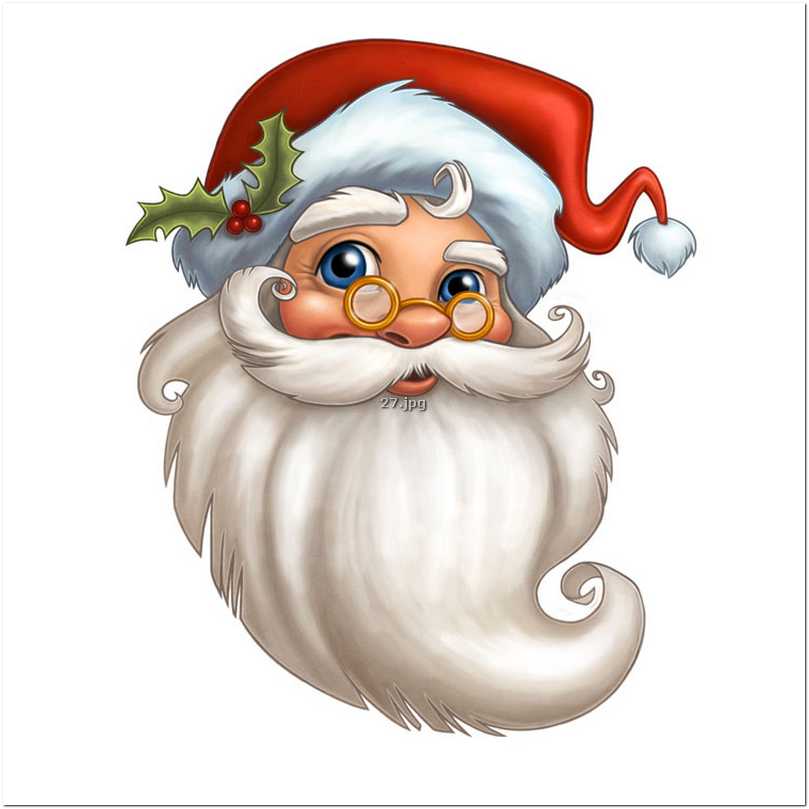 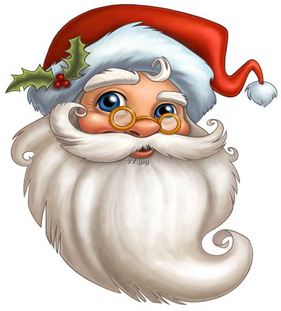 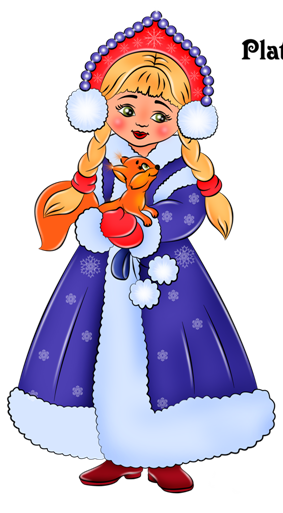 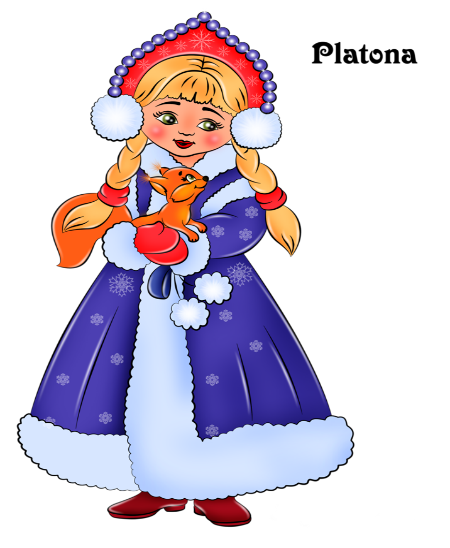 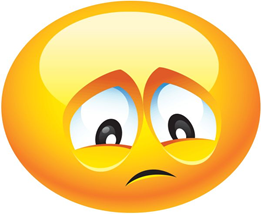 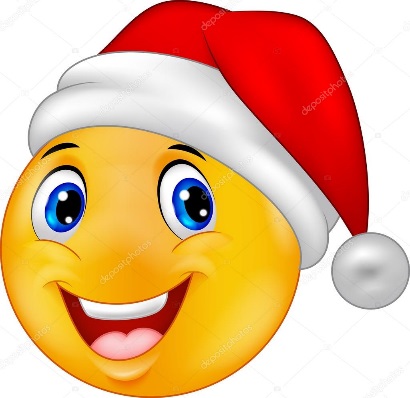 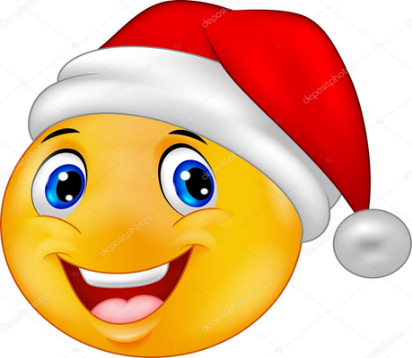 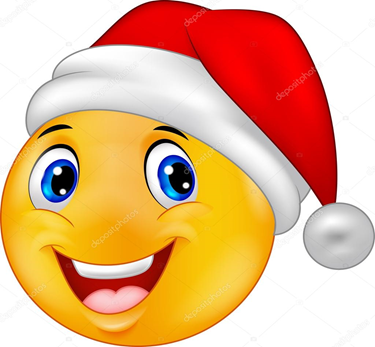 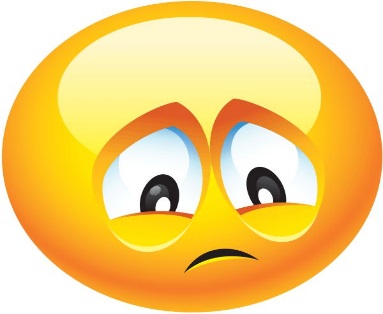 